大同大學餐廳膳食衛生檢查結果檢查時間:111年1月7日(星期五)上午0900-1100時檢查人員:連靜慧營養師、鄭凌憶經理缺失項目: 上週(12月29日)衛生檢查缺失複查，請參閱表1。上週(12月29日)衛生檢查缺失複查和改善狀況照片，請參閱表2。本週個別餐廳缺失統計表，請參閱表3。本週個別餐廳缺失照片，請參閱表4。本週熱藏食物中心溫度檢測照片記錄，請參閱記錄表5。表1. 上週缺失統計表表2.上週檢查缺失改善照片表3.本週個別餐廳缺失統計表表4.本週檢查缺失照片5.本週熱藏食物中心溫度檢測照片記錄敬陳總務長餐廳作業場所衛生管理複檢從業人員衛生管理複檢驗收及儲存衛生管理複檢其他複檢尚志尚志自助餐/中央廚房尚志小食麵尚志真元氣滷味尚志小綿羊快餐尚志哈瓦那義大利麵&焗烤尚志壹而美早餐分裝醬料未更新有效日期ok尚志OA咖啡茶飲經營99早餐經營玉福滷味未戴帽子ok經營想點櫃檯上不潔ok未送食材留樣至健康中心衛生自主管理表未填寫完整okok經營陳記經營八方雲集想點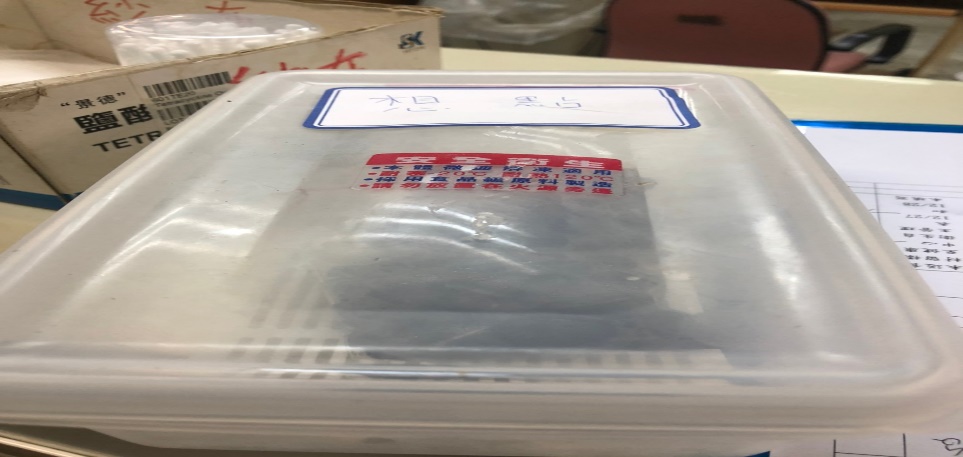 未送食材留樣至健康中心(已改善)想點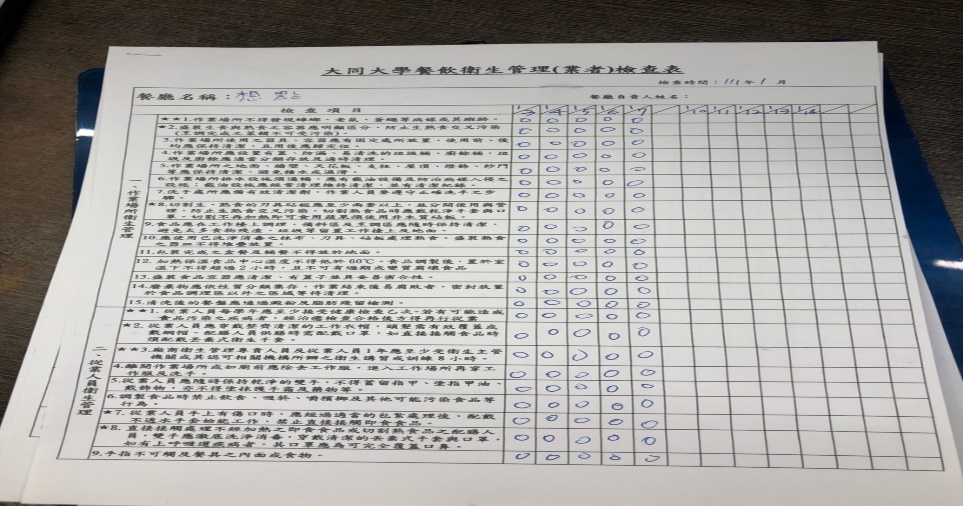 衛生自主管理表12/27和12/28未填寫(已改善)壹而美早餐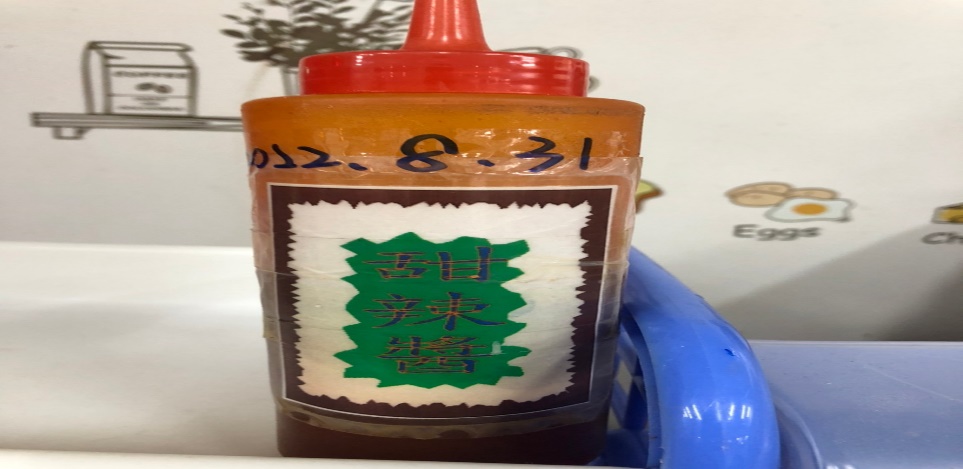 分裝醬料未更新有效日期(已改善)想點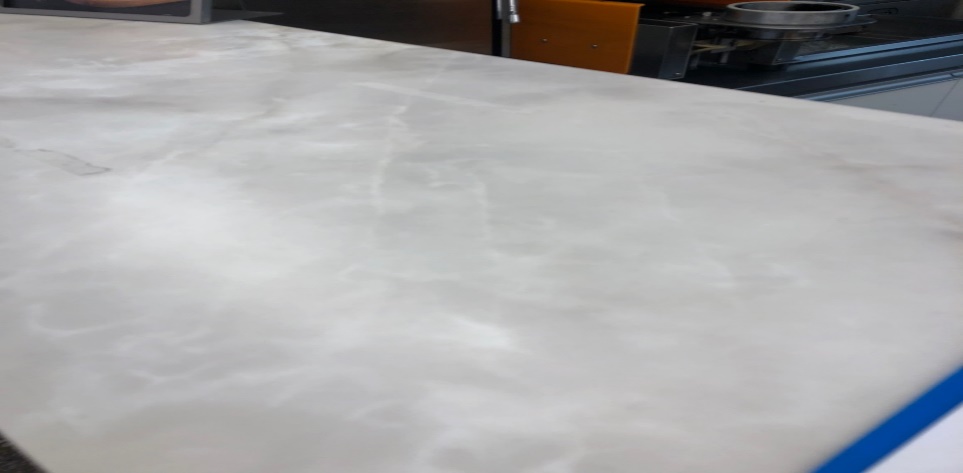 櫃檯上不潔 (已改善)餐廳作業場所衛生管理從業人員衛生管理驗收及儲存衛生管理其他尚志尚志自助餐/中央廚房煎炸台不潔分裝花椒需標示品名及有效日期尚志小食麵分裝醬料需標示有效日期尚志真元氣滷味分裝醬料需標示有效日期尚志小綿羊快餐尚志哈瓦那義大利麵&焗烤尚志壹而美早餐尚志OA咖啡茶飲經營99早餐經營玉福滷味經營想點經營陳記咖哩鐵板經營八方雲集裝油的容器外觀不潔尚志自助餐/中央廚房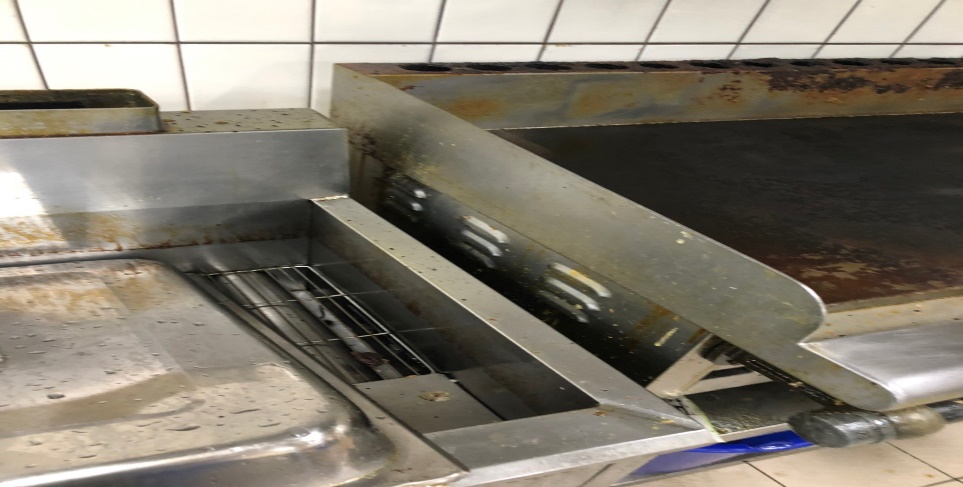 煎炸台不潔尚志自助餐/中央廚房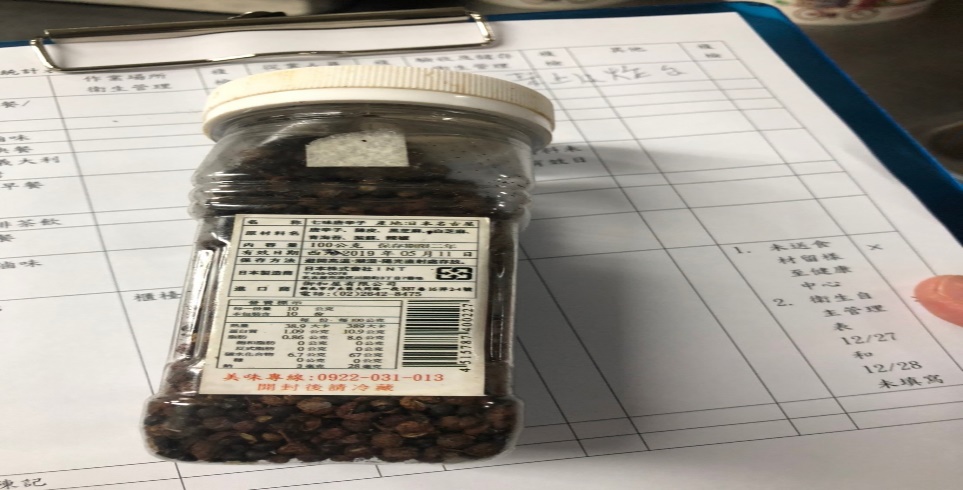 分裝花椒需標示品名及有效日期小食麵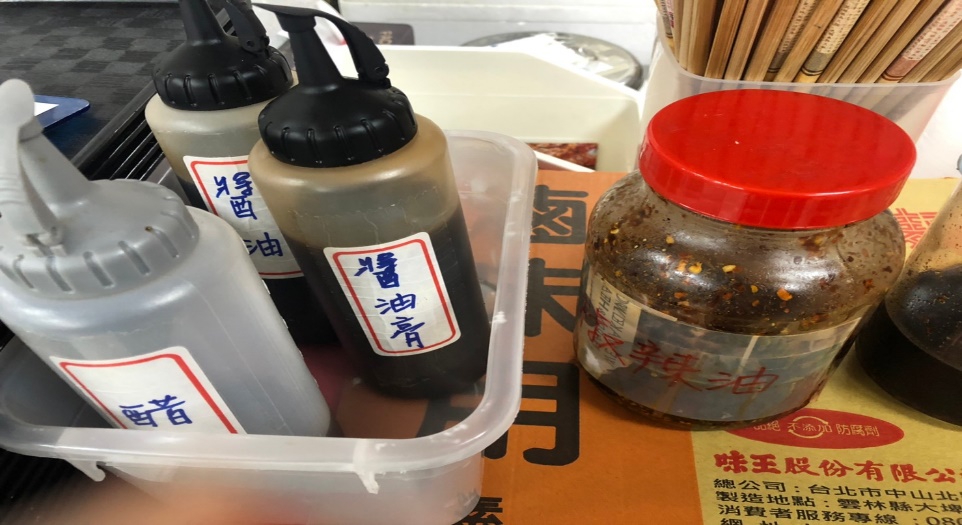 分裝醬料需標示有效日期真元氣滷味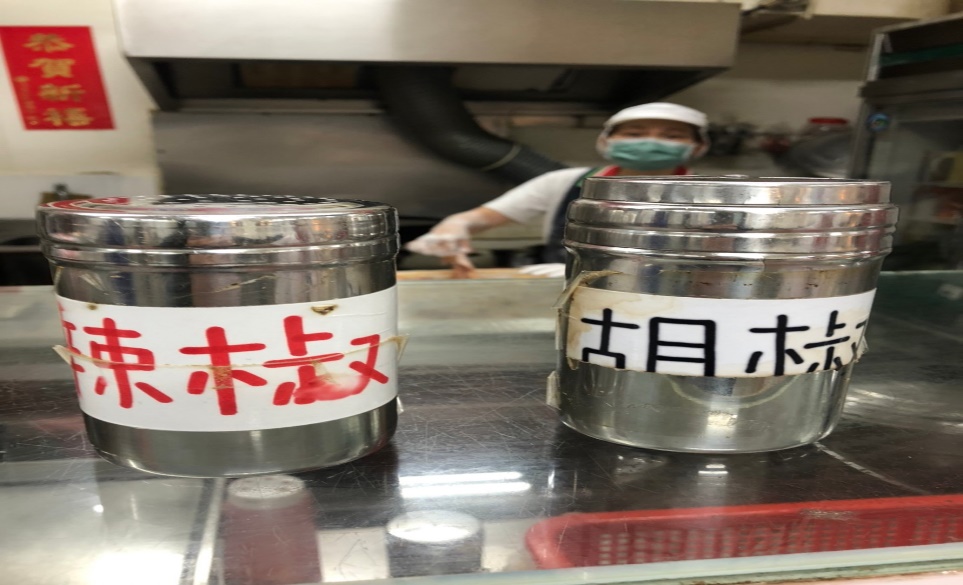 分裝醬料需標示有效日期八方雲集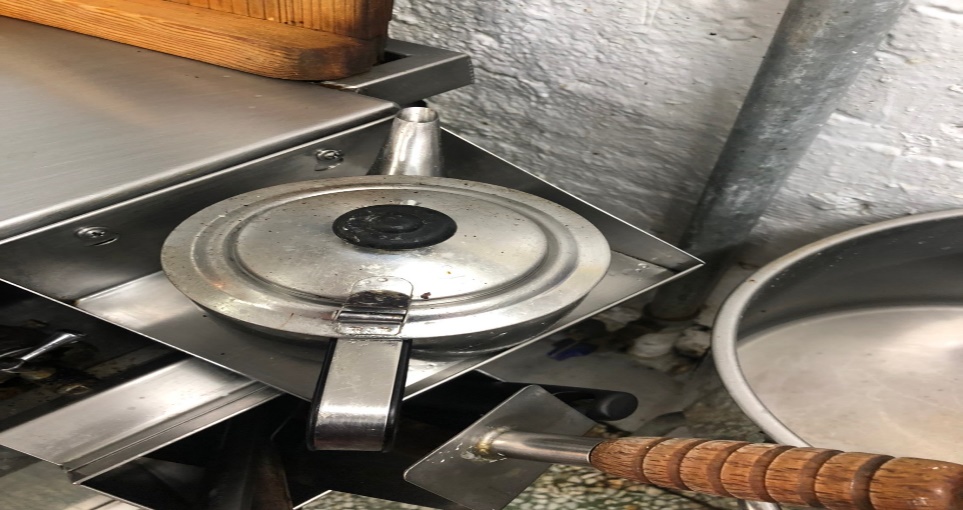 裝油的容器外觀不潔餐廳/菜餚照片中心溫度尚志自助餐/中央廚房卡拉雞排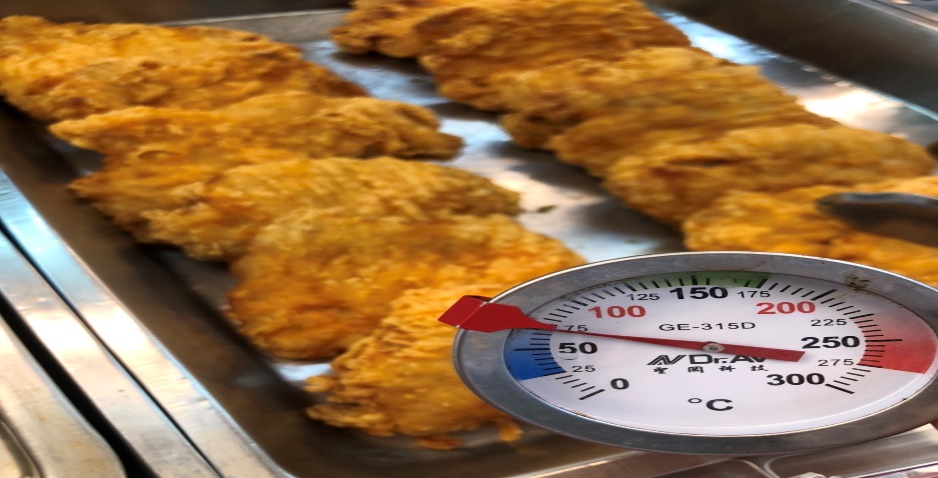 70℃ 承辦人總務處組長總務長